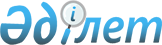 Сырым аудандық мәслихатының 2015 жылғы 24 желтоқсандағы № 33-2 "2016-2018 жылдарға арналған аудандық бюджет туралы" шешіміне өзгерістер енгізу туралы
					
			Күшін жойған
			
			
		
					Батыс Қазақстан облысы Сырым аудандық мәслихатының 2016 жылғы 17 ақпандағы № 35-2 шешімі. Батыс Қазақстан облысының Әділет департаментінде 2016 жылғы 2 наурызда № 4282 болып тіркелді. Күші жойылды - Батыс Қазақстан облысы Сырым аудандық мәслихатының 2017 жылғы 10 наурыздағы № 12-4 шешімімен      Ескерту. Күші жойылды - Батыс Қазақстан облысы Сырым аудандық мәслихатының 10.03.2017 № 12-4 шешімімен (алғашқы ресми жарияланған күнінен бастап қолданысқа енгізіледі).

      РҚАО-ның ескертпесі.

      Құжаттың мәтінінде түпнұсқаның пунктуациясы мен орфографиясы сақталған.

      Қазақстан Республикасының 2008 жылғы 4 желтоқсандағы Бюджет кодексіне, Қазақстан Республикасының 2001 жылғы 23 қаңтардағы "Қазақстан Республикасындағы жергілікті мемлекеттік басқару және өзін-өзі басқару туралы" Заңына сәйкес, аудандық мәслихат ШЕШІМ ҚАБЫЛДАДЫ:

      1. Сырым аудандық мәслихатының 2015 жылғы 24 желтоқсандағы № 33-2 "2016-2018 жылдарға арналған аудандық бюджет туралы" шешіміне (Нормативтық құқықтық актілерді мемлекеттік тіркеу тізілімінде №4230 тіркелген, 2016 жылғы 29 қаңтарында "Әділет" ақпараттық-құқықтық жүйесінде жарияланған) мынадай өзгерістер енгізілсін:

      1- тармақ мынадай редакцияда жазылсын:

      "1. 2016-2018 жылдарға арналған аудандық бюджет 1, 2 және 3- қосымшаларға сәйкес, соның ішінде 2016 жылға келесі көлемде бекітілсін:

      1) кірістер – 3 445 164 мың теңге:

      салықтық түсімдер – 286 715 мың теңге;

      салықтық емес түсімдер – 2 500 мың теңге;

      негізгі капиталды сатудан түсетін түсімдер – 720 мың теңге;

      трансферттер түсімі – 3 155 229 мың теңге;

      2) шығындар – 3 464 446 мың теңге;

      3) таза бюджеттік кредиттеу – 31 316 мың теңге:

      бюджеттік кредиттер – 44 541 мың теңге;

      бюджеттік кредиттерді өтеу – 13 225 мың теңге;

      4) қаржы активтерімен операциялар бойынша сальдо – 0 теңге:

      қаржы активтерін сатып алу – 0 теңге;

      мемлекеттің қаржы активтерін сатудан түсетін түсімдер – 0 теңге;

      5) бюджет тапшылығы (профициті) – -50 598 мың теңге;

      6) бюджет тапшылығын қаржыландыру (профицитін пайдалану) – 50 598 мың теңге;

      қарыздар түсімі – 44 541 мың теңге;

      қарыздарды өтеу – 13 225 мың теңге;

      бюджет қаражатының пайдаланылатын қалдықтары – 19 282 мың теңге.".

      2. Көрсетілген шешімнің 1 - қосымшасы осы шешімнің 1 - қосымшасына сәйкес жаңа редакцияда жазылсын.

      3. Сырым аудандық мәслихат аппаратының бас маманы (А.Орашева) осы шешімнің әділет органдарында мемлекеттік тіркелуін, оның бұқаралық ақпарат құралдарында және "Әділет" ақпараттық-құқықтық жүйесінде ресми жариялануын қамтамасыз етсін.

      4. Осы шешім 2016 жылдың 1 қаңтарынан бастап қолданысқа енгізіледі.

 2016 жылға арналған аудандық бюджет            мың теңге


					© 2012. Қазақстан Республикасы Әділет министрлігінің «Қазақстан Республикасының Заңнама және құқықтық ақпарат институты» ШЖҚ РМК
				
      Сессия төрағасы

А.Табишев

      Мәслихат хатшысының
міндетін атқарушы

Х.Мусагалиев
Сырым аудандық мәслихатының
2016 жылғы 17 ақпандағы
№35-2 шешіміне 1-қосымшаСырым аудандық мәслихатының
2015 жылғы 24 желтоқсандағы
№33-2 шешіміне 1 - қосымшаСанаты

Санаты

Санаты

Санаты

Санаты

Сомасы

Сыныбы

Сыныбы

Сыныбы

Сыныбы

Сомасы

Ішкі сыныбы

Ішкі сыныбы

Ішкі сыныбы

Сомасы

Ерекшелігі

Ерекшелігі

Сомасы

Атауы

Сомасы

1

2

3

4

5

6

1) Кірістер

3 445 164

1

Салықтық түсiмдер

286 715

01

Табыс салығы

128 346

2

Жеке табыс салығы

128 346

03

Әлеуметтік салық

115 098

1

Әлеуметтiк салық

115 098

04

Меншiкке салынатын салықтар

37 171

1

Мүлiкке салынатын салықтар

19 835

3

Жер салығы

1 210

4

Көлiк құралдарына салынатын салық

13 926

5

Бірыңғай жер салығы

2 200

05

Тауарларға, жұмыстарға және қызметтерге салынатын iшкi салықтар

5 280

2

Акциздер

1 800

3

Табиғи және басқа да ресурстарды пайдаланғаны үшiн түсетiн түсiмдер

230

4

Кәсiпкерлiк және кәсiби қызметтi жүргiзгенi үшiн алынатын алымдар

3 250

08

Заңдық маңызы бар әрекеттерді жасағаны және (немесе) оған уәкілеттігі бар мемлекеттік органдар немесе лауазымды адамдар құжаттар бергені үшін алынатын міндетті төлемдер

820

1

Мемлекеттік баж

820

2

Салықтық емес түсiмдер

2 500

01

 Мемлекеттік меншiктен түсетін кірістер

2 200

5

Мемлекет меншігіндегі мүлікті жалға беруден түсетін кірістер

2 200

06

Басқа да салықтық емес түсiмдер

300

1

Басқа да салықтық емес түсiмдер

300

3

Негізгі капиталды сатудан түсетін түсімдер

720

01

Мемлекеттік мекемелерге бекітілген мемлекеттік мүлікті сату

720

1

Мемлекеттік мекемелерге бекітілген мемлекеттік мүлікті сату

720

4

Трансферттердің түсімдері

3 155 229

02

Мемлекеттiк басқарудың жоғары тұрған органдарынан түсетiн трансферттер

3 155 229

2

Облыстық бюджеттен түсетiн трансферттер

3 155 229

Функционалдық топ

Функционалдық топ

Функционалдық топ

Функционалдық топ

Функционалдық топ

Сомасы

Функционалдық кiшi топ

Функционалдық кiшi топ

Функционалдық кiшi топ

Функционалдық кiшi топ

Сомасы

Бюджеттік бағдарламалардың әкімшісі

Бюджеттік бағдарламалардың әкімшісі

Бюджеттік бағдарламалардың әкімшісі

Сомасы

Бюджеттік бағдарлама

Бюджеттік бағдарлама

Сомасы

Атауы

Сомасы

2) Шығындар

3 464 446

01

Жалпы сипаттағы мемлекеттiк қызметтер 

300 145

1

Мемлекеттiк басқарудың жалпы функцияларын орындайтын өкiлдi, атқарушы және басқа органдар

267 354

112

Аудан (облыстық маңызы бар қала) мәслихатының аппараты

21 329

001

Аудан (облыстық маңызы бар қала) мәслихатының қызметін қамтамасыз ету жөніндегі қызметтер

16 799

003

Мемлекеттік органның күрделі шығыстары

4 530

122

Аудан (облыстық маңызы бар қала) әкімінің аппараты

69 803

001

Аудан (облыстық маңызы бар қала) әкімінің қызметін қамтамасыз ету жөніндегі қызметтер

69 803

123

Қаладағы аудан, аудандық маңызы бар қала, кент, ауыл, ауылдық округ әкімінің аппараты

176 222

001

Қаладағы аудан, аудандық маңызы бар қаланың, кент, ауыл, ауылдық округ әкімінің қызметін қамтамасыз ету жөніндегі қызметтер

176 222

2

Қаржылық қызмет

1 000

459

Ауданның (облыстық маңызы бар қаланың) экономика және қаржы бөлімі

1 000

010

Жекешелендіру, коммуналдық меншікті басқару, жекешелендіруден кейінгі қызмет және осыған байланысты дауларды реттеу

1 000

9

Жалпы сипаттағы өзге де мемлекеттiк қызметтер

31 791

458

Ауданның (облыстық маңызы бар қаланың) тұрғын үй-коммуналдық шаруашылығы, жолаушылар көлігі және автомобиль жолдары бөлімі 

13 663

001

Жергілікті деңгейде тұрғын үй-коммуналдық шаруашылығы, жолаушылар көлігі және автомобиль жолдары саласындағы мемлекеттік саясатты іске асыру жөніндегі қызметтер

13 663

459

Ауданның (облыстық маңызы бар қаланың) экономика және қаржы бөлімі

18 128

001

Ауданның (облыстық маңызы бар қаланың) экономикалық саясаттын қалыптастыру мен дамыту, мемлекеттік жоспарлау, бюджеттік атқару және коммуналдық меншігін басқару саласындағы мемлекеттік саясатты іске асыру жөніндегі қызметтер

18 128

02

Қорғаныс

2 934

1

Әскери мұқтаждар

2 934

122

Аудан (облыстық маңызы бар қала) әкімінің аппараты

2 934

005

Жалпыға бірдей әскери міндетті атқару шеңберіндегі іс-шаралар

2 934

04

Бiлiм беру

2 007 511

1

Мектепке дейiнгi тәрбие және оқыту

83 142

464

Ауданның (облыстық маңызы бар қаланың) білім бөлімі

83 142

009

Мектепке дейінгі тәрбие мен оқыту ұйымдарының қызметін қамтамасыз ету

71 752

040

Мектепке дейінгі білім беру ұйымдарында мемлекеттік білім беру тапсырысын іске асыруға

11 390

2

Бастауыш, негізгі орта және жалпы орта білім беру

1 853 705

123

Қаладағы аудан, аудандық маңызы бар қала, кент, ауыл, ауылдық округ әкімінің аппараты

1 759

005

Ауылдық жерлерде балаларды мектепке дейін тегін алып баруды және кері алып келуді ұйымдастыру

1 759

457

Ауданның (облыстық маңызы бар қаланың) мәдениет, тілдерді дамыту, дене шынықтыру және спорт бөлімі

44 063

017

Балалар мен жасөспірімдерге спорт бойынша қосымша білім беру

44 063

464

Ауданның (облыстық маңызы бар қаланың) білім бөлімі

1 807 883

003

Жалпы бiлiм беру

 1 694 471

006

Балаларға қосымша білім беру

113 412

9

Бiлiм беру саласындағы өзге де қызметтер

70 664

464

Ауданның (облыстық маңызы бар қаланың) білім бөлімі

70 664

001

Жергілікті деңгейде білім беру саласындағы мемлекеттік саясатты іске асыру жөніндегі қызметтер

11 660

005

Ауданның (облыстық маңызы бар қаланың) мемлекеттік білім беру мекемелер үшін оқулықтар мен оқу-әдiстемелiк кешендерді сатып алу және жеткізу

14 700

007

Аудандық (қалалық) ауқымдағы мектеп олимпиадаларын және мектептен тыс іс-шараларды өткiзу

 345

015

Жетім баланы (жетім балаларды) және ата-аналарының қамқорынсыз қалған баланы (балаларды) күтіп-ұстауға қамқоршыларға (қорғаншыларға) ай сайынға ақшалай қаражат төлемі

10 977

029

Балалар мен жасөспірімдердің психикалық денсаулығын зерттеу және халыққа психологиялық-медициналық-педагогикалық консультациялық көмек көрсету

17 990

067

Ведомстволық бағыныстағы мемлекеттік мекемелерінің және ұйымдарының күрделі шығыстары

14 992

05

Денсаулық сақтау

400

9

Денсаулық сақтау саласындағы өзге де қызметтер

400

123

Қаладағы аудан, аудандық маңызы бар қала, кент, ауыл, ауылдық округ әкімінің аппараты

400

002

Шұғыл жағдайларда сырқаты ауыр адамдарды дәрігерлік көмек көрсететін ең жақын денсаулық сақтау ұйымына дейін жеткізуді ұйымдастыру

400

06

Әлеуметтiк көмек және әлеуметтiк қамсыздандыру

188 078

1

Әлеуметтiк қамсыздандыру

40 158

451

Ауданның (облыстық маңызы бар қаланың) жұмыспен қамту және әлеуметтік бағдарламалар бөлімі

39 083

005

Мемлекеттiк атаулы әлеуметтік көмек

6 683

016

18 жасқа дейінгі балаларға мемлекеттік жәрдемақылар

32 400

464

Ауданның (облыстық маңызы бар қаланың) білім бөлімі

1 075

030

Патронат тәрбиешілерге берілген баланы (балаларды) асырап бағу

1 075

2

Әлеуметтiк көмек

122 024

451

Ауданның (облыстық маңызы бар қаланың) жұмыспен қамту және әлеуметтік бағдарламалар бөлімі

122 024

002

Жұмыспен қамту бағдарламасы

47 387

006

Тұрғын үйге көмек көрсету

3 210

007

Жергілікті өкілетті органдардың шешімі бойынша мұқтаж азаматтардың жекелеген топтарына әлеуметтік көмек

16 054

010

Үйден тәрбиеленіп оқытылатын мүгедек балаларды материалдық қамтамасыз ету

1 145

014

Мұқтаж азаматтарға үйде әлеуметтік көмек көрсету

35 809

017

Мүгедектерді оңалту жеке бағдарламасына сәйкес, мұқтаж мүгедектерді міндетті гигиеналық құралдармен және ымдау тілі мамандарының қызмет көрсетуін, жеке көмекшілермен қамтамасыз ету

18 029

023

Жұмыспен қамту орталықтарының қызметін қамтамасыз ету

390

9

Әлеуметтiк көмек және әлеуметтiк қамтамасыз ету салаларындағы өзге де қызметтер

25 896

451

Ауданның (облыстық маңызы бар қаланың) жұмыспен қамту және әлеуметтік бағдарламалар бөлімі

25 793

001

Жергілікті деңгейде халық үшін әлеуметтік бағдарламаларды жұмыспен қамтуды қамтамасыз етуді іске асыру саласындағы мемлекеттік саясатты іске асыру жөніндегі қызметтер 

25 080

011

Жәрдемақыларды және басқа да әлеуметтік төлемдерді есептеу, төлеу мен жеткізу бойынша қызметтерге ақы төлеу

713

458

Ауданның (облыстық маңызы бар қаланың) тұрғын үй-коммуналдық шаруашылығы, жолаушылар көлігі және автомобиль жолдары бөлімі

103

050

Қазақстан Республикасында мүгедектердің құқықтарын қамтамасыз ету және өмір сүру сапасын жақсарту жөніндегі 2012 - 2018 жылдарға арналған іс-шаралар жоспарын іске асыру 

103

07

Тұрғын үй-коммуналдық шаруашылық

303 582

1

Тұрғын үй шаруашылығы

3 763

458

Ауданның (облыстық маңызы бар қаланың) тұрғын үй-коммуналдық шаруашылығы, жолаушылар көлігі және автомобиль жолдары бөлімі

3 563

003

Мемлекеттік тұрғын үй қорының сақталуынұйымдастыру

1 263

004

Азаматтардың жекелеген санаттарын тұрғын үймен қамтамасыз ету

2 300

466

Ауданның (облыстық маңызы бар қаланың) сәулет, қала құрылысы және құрылыс бөлімі

200

004

Инженерлік-коммуникациялық инфрақұрылымды жобалау, дамыту және (немесе) жайластыру

200

2

Коммуналдық шаруашылық 

275 436

458

Ауданның (облыстық маңызы бар қаланың) тұрғын үй-коммуналдық шаруашылығы, жолаушылар көлігі және автомобиль жолдары бөлімі

29 836

012

Сумен жабдықтау және су бұру жүйесінің жұмыс істеуі

25 786

027

Ауданның (облыстық маңызы бар қаланың) коммуналдық меншігіндегі газ жүйелерін қолдануды ұйымдастыру

4 050

466

Ауданның (облыстық маңызы бар қаланың) сәулет, қала құрылысы және құрылыс бөлімі

245 600

005

Коммуналдық шаруашылығын дамыту

234 853

006

Сумен жабдықтау және су бұру жүйесін дамыту 

10 747

3

Елдi - мекендердi көркейту

24 383

123

Қаладағы аудан, аудандық маңызы бар қала, кент, ауыл, ауылдық округ әкімінің аппараты

11 513

008

Елді мекендердегі көшелерді жарықтандыру

5 813

009

Елдi мекендердің санитариясын қамтамасыз ету

4 500

011

Елді мекендердi абаттандыру мен көгалдандыру

1 200

458

Ауданның (облыстық маңызы бар қаланың) тұрғын үй-коммуналдық шаруашылығы, жолаушылар көлігі және автомобиль жолдары бөлімі

12 870

015

Елдi мекендердегі көшелердi жарықтандыру

10 887

018

Елді мекендердi абаттандыру және көгалдандыру

1 983

08

Мәдениет, спорт, туризм және ақпараттық кеңістiк

353 147

1

Мәдениет саласындағы қызмет

172 797

457

Ауданның (облыстық маңызы бар қаланың) мәдениет, тілдерді дамыту, дене шынықтыру және спорт бөлімі

172 797

003

Мәдени - демалыс жұмысын қолдау

172 797

2

Спорт

31 634

457

Ауданның (облыстық маңызы бар қаланың) мәдениет, тілдерді дамыту, дене шынықтыру және спорт бөлімі

31 634

008

Ұлттық және бұқаралық спорт түрлерін дамыту

910

009

Аудандық (облыстық маңызы бар қалалық) деңгейде спорттық жарыстар өткiзу

28 584

010

Әртүрлi спорт түрлерi бойынша аудан (облыстық маңызы бар қала) құрама командаларының мүшелерiн дайындау және олардың облыстық спорт жарыстарына қатысуы

2 140

3

Ақпараттық кеңiстiк

90 071

456

Ауданның (облыстық маңызы бар қаланың) ішкі саясат бөлімі

9 700

002

 Мемлекеттік ақпараттық саясат жүргізу жөніндегі қызметтер

9 700

457

Ауданның (облыстық маңызы бар қаланың) мәдениет, тілдерді дамыту, дене шынықтыру және спорт бөлімі

80 371

006

Аудандық (қалалық) кітапханалардың жұмыс істеуі

80 371

9

Мәдениет, спорт, туризм және ақпараттық кеңістікті ұйымдастыру жөніндегі өзге де қызметтер

58 645

456

Ауданның (облыстық маңызы бар қаланың) ішкі саясат бөлімі

29 999

001

Жергілікті деңгейде ақпарат, мемлекеттілікті нығайту және азаматтардың әлеуметтік сенімділігін қалыптастыру саласында мемлекеттік саясатты іске асыру жөніндегі қызметтер

15 162

003

Жастар саясаты саласында іс-шараларды іске асыру

14 837

457

Ауданның (облыстық маңызы бар қаланың) мәдениет, тілдерді дамыту, дене шынықтыру және спорт бөлімі

28 646

001

Жергілікті деңгейде мәдениет, тілдерді дамыту, дене шынықтыру және спорт саласында мемлекеттік саясатты іске асыру жөніндегі қызметтер

13 346

032

Ведомстволық бағыныстағы мемлекеттік мекемелерінің және ұйымдарының күрделі шығыстары

15 300

10

Ауыл, су, орман, балық шаруашылығы, ерекше қорғалатын табиғи аумақтар, қоршаған ортаны және жануарлар дүниесін қорғау, жер қатынастары

117 630

1

Ауыл шаруашылығы

61 179

459

Ауданның (облыстық маңызы бар қаланың) экономика және қаржы бөлімі

13 386

099

Мамандардың әлеуметтік көмек көрсетуі жөніндегі шараларды іске асыру

13 386

473

Ауданның (облыстық маңызы бар қаланың) ветеринария бөлімі

28 500

001

Жергілікті деңгейде ветеринария саласындағы мемлекеттік саясатты іске асыру жөніндегі қызметтер

12 905

005

Мал көмінділерінің (биотермиялық шұңқырлардың) жұмыс істеуін қамтамасыз ету

1 800

006

Ауру жануарларды санитарлық союды ұйымдастыру

1 500

007

Қаңғыбас иттер мен мысықтарды аулауды және жоюды ұйымдастыру

2 100

008

Алып қойылатын және жойылатын ауру жануарлардың, жануарлардан алынатын өнімдер мен шикізаттың құнын иелеріне өтеу

8 323

010

Ауыл шаруашылығы жануарларын сәйкестендіру жөніндегі іс-шараларды өткізу

1 872

477

Ауданның (облыстық маңызы бар қаланың) ауыл шаруашылығы мен жер қатынастары бөлімі

19 293

001

Жергілікті деңгейде ауыл шаруашылығы және жер қатынастары саласындағы мемлекеттік саясатты іске асыру жөніндегі қызметтер

19 293

9

Ауыл, су, орман, балық шаруашылығы, қоршаған ортаны қорғау және жер қатынастары саласындағы басқа да қызметтер

56 451

473

Ауданның (облыстық маңызы бар қаланың) ветеринария бөлімі

56 451

011

Эпизоотияға қарсы іс-шаралар жүргізу

56 451

11

Өнеркәсіп, сәулет, қала құрылысы және құрылыс қызметі

11 933

2

Сәулет, қала құрылысы және құрылыс қызметі

11 933

466

Ауданның (облыстық маңызы бар қаланың) сәулет, қала құрылысы және құрылыс бөлімі

11 933

001

Құрылыс, облыс қалаларының, аудандарының және елді мекендерінің сәулеттік бейнесін жақсарту саласындағы мемлекеттік саясатты іске асыру және ауданның (облыстық маңызы бар қаланың) аумағын оңтайла және тиімді қала құрылыстық игеруді қамтамасыз ету жөніндегі қызметтер 

11 933

12

Көлiк және коммуникация

130 020

1

Автомобиль көлiгi

130 020

458

Ауданның (облыстық маңызы бар қаланың) тұрғын үй-коммуналдық шаруашылығы, жолаушылар көлігі және автомобиль жолдары бөлімі 

130 020

023

Автомобиль жолдарының жұмыс істеуін қамтамасыз ету

26 000

045

Аудандық маңызы бар автомобиль жолдарын және елді-мекендердің көшелерін күрделі және орташа жөндеу

104 020

13

Басқалар

33 865

3

Кәсiпкерлiк қызметтi қолдау және бәсекелестікті қорғау

9 248

469

Ауданның (облыстық маңызы бар қаланың) кәсіпкерлік бөлімі

9 248

001

Жергілікті деңгейде кәсіпкерлікті дамыту саласындағы мемлекеттік саясатты іске асыру жөніндегі қызметтер

9 248

9

Басқалар

24 617

123

Қаладағы аудан, аудандық маңызы бар қала, кент, ауыл, ауылдық округ әкімінің аппараты

15 500

040

"Өңірлерді дамыту" Бағдарламасы шеңберінде өңірлерді экономикалық дамытуға жәрдемдесу бойынша шараларды іске асыру

15 500

457

Ауданның (облыстық маңызы бар қаланың) мәдениет, тілдерді дамыту, дене шынықтыру және спорт бөлімі

3 318

040

"Өңірлерді дамыту" Бағдарламасы шеңберінде өңірлерді экономикалық дамытуға жәрдемдесу бойынша шараларды іске асыру

3 318

459

Ауданның (облыстық маңызы бар қаланың) экономика және қаржы бөлімі

5 799

012

Ауданның (облыстық маңызы бар қаланың) жергілікті атқарушы органының резерві 

5 799

14

Борышқа қызмет көрсету

0

1

Борышқа қызмет көрсету

0

459

Ауданның (облыстық маңызы бар қаланың) экономика және қаржы бөлімі

0

021

Жергілікті атқарушы органдардың облыстық бюджеттен қарыздар бойынша сыйақылар мен өзге де төлемдерді төлеу бойынша борышына қызмет көрсету

0

15

Трансферттер

15 201

1

Трансферттер

15 201

459

Ауданның (облыстық маңызы бар қаланың) экономика және қаржы бөлімі

15 201

006

Нысаналы пайдаланылмаған (толық пайдаланылмаған) трансферттерді қайтару

11

051

Жергілікті өзін-өзі басқару органдарына берілетін трансферттер

15 190

3) Таза бюджеттік кредиттеу

31 316

Бюджеттік кредиттер

44 541

10

Ауыл, су, орман, балық шаруашылығы, ерекше қорғалатын табиғи аумақтар, қоршаған ортаны және жануарлар дүниесін қорғау, жер қатынастары

44 541

1

Ауыл шаруашылығы

44 541

459

Ауданның (облыстық маңызы бар қаланың) экономика және қаржы бөлімі

44 541

018

Мамандарды әлеуметтік қолдау шараларын іске асыруға берілетін бюджеттік кредиттер

44 541

Санаты

Санаты

Санаты

Санаты

Санаты

Сомасы

Сыныбы

Сыныбы

Сыныбы

Сыныбы

Сомасы

Ішкi сыныбы

Ішкi сыныбы

Ішкi сыныбы

Сомасы

Ерекшелігі

Ерекшелігі

Сомасы

Атауы

Сомасы

5

Бюджеттік кредиттерді өтеу

13 225

01

Бюджеттік кредиттерді өтеу

13 225

1

Мемлекеттік бюджеттен берілген бюджеттік кредиттерді өтеу

13 225

4) Қаржы активтерімен операциялар бойынша сальдо

0

Функционалдық топ

Функционалдық топ

Функционалдық топ

Функционалдық топ

Функционалдық топ

Сомасы

Функционалдық кіші топ

Функционалдық кіші топ

Функционалдық кіші топ

Функционалдық кіші топ

Сомасы

Бюджеттік бағдарламалардың әкiмшiсi

Бюджеттік бағдарламалардың әкiмшiсi

Бюджеттік бағдарламалардың әкiмшiсi

Сомасы

Бюджеттік бағдарлама

Бюджеттік бағдарлама

Сомасы

Атауы

Сомасы

Қаржы активтерін сатып алу

0

Санаты

Санаты

Санаты

Санаты

Санаты

Сомасы

Сыныбы

Сыныбы

Сыныбы

Сыныбы

Сомасы

Iшкi сыныбы

Iшкi сыныбы

Iшкi сыныбы

Сомасы

Ерекшелігі

Ерекшелігі

Сомасы

Атауы

Сомасы

6

Мемлекеттің қаржы активтерін сатудан түсетін түсімдер

0

01

Қаржы активтерін елден тыс жерлерде сатудан түсетін түсімдер

0

2

Қаржы активтерін елден тыс жерлерде сатудан түсетін түсімдер 

0

5) Бюджет тапшылығы (профициті) 

-50 598

6) Бюджет тапшылығын қаржыландыру (профицитін пайдалану)

50 598

7

Қарыздар түсімдері

44 541

01

Мемлекеттік iшкi қарыздар

44 541

2

Қарыз алу келiсiм-шарттары

44 541

3

Ауданның (облыстық маңызы бар қаланың) жергілікті атқарушы органы алатын қарыздар

44 541

16

Қарыздарды өтеу

13 225

01

Қарыздарды өтеу

13 225

459

Ауданның (облыстық маңызы бар қаланың) экономика және қаржы бөлімі

13 225

005

Жергілікті атқарушы органның жоғары тұрған бюджет алдындағы борышын өтеу

13 225

8

Бюджет қаражаттарының пайдаланылатын қалдықтары

19 282

01

Бюджет қаражаты қалдықтары

19 282

1

Бюджет қаражатының бос қалдықтары

19 282

1

Бюджет қаражатының бос қалдықтары

19 282

